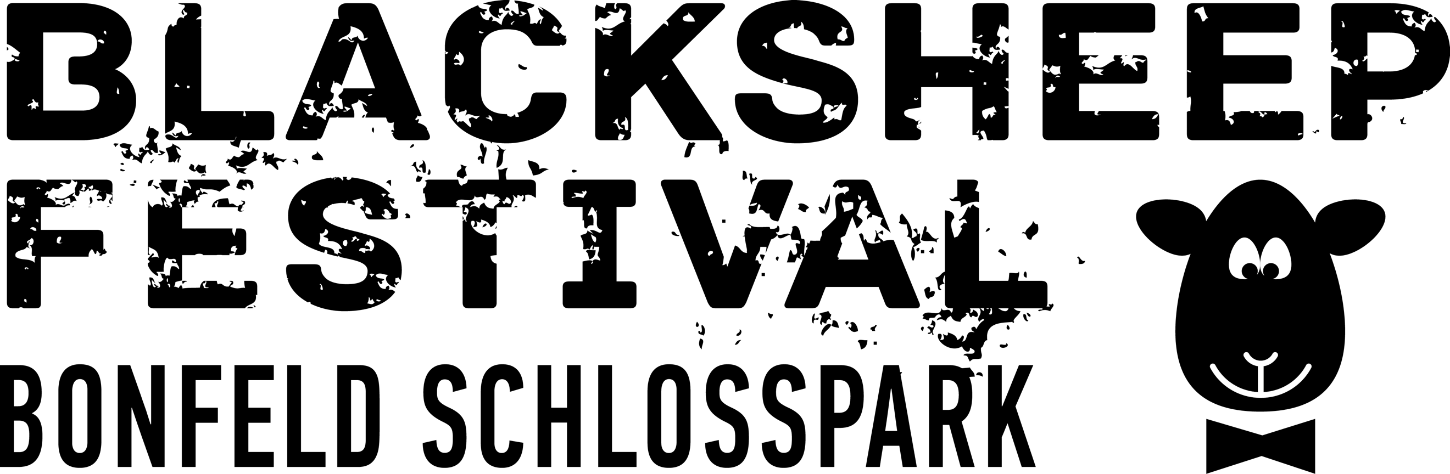 Pressemitteilung 1/2024Der Vorverkauf für das 9. blacksheep Festival läuft. Von Donnerstag bis Samstag, 20. bis 22. Juni treten rund um den Bonfelder Schlosspark 18 internationale Acts auf. Darunter sind große Namen wie UB40 feat. Ali Campbell, 10cc, Paul Carrack, Skerryvore, Madison Violet, Beat The Drum – The Runrig Experience, Sons of the East, Laura Cox, Ray Wilson, Dire Straits Legacy und viele mehr.„Talents meet Legends“: Kaum ein anderes Festivalmotto passt besser zu dieser neunten Festivalauflage. Die Hit-Dichte ist so groß wie nie zuvor und reicht von „Dreadlock Holiday“ über „Red Red Wine“, „Money for Nothing“ und „Over my shoulder“ bis „Carpet Crawlers“ und „Kingston Town“. Das blacksheep Festival versteht sich als Familienfestival. Es steht für Leichtigkeit und drei Tage Auszeit vom Alltag mit einem einzigartigen Kid‘s and Junior Club, einem kreativen Rahmenprogramm – und natürlich mit einem hochkarätigen Live-Musik-Mix wie es das in der Region kein zweites Mal gibt. Es wird ausschließlich von Ehrenamtlichen organisiert und durchgeführt. Das blacksheep Festival wird getragen von deren Herzblut. Nach Bonfeld zu kommen, ist daher ein Muss für jeden echten Musikfreund.Der DonnerstagEröffnet wird das 9. blacksheep Festival am Donnerstag, 20. Juni, um 19 Uhr (Einlass: 18 Uhr) von Madison Violet. Brenley MacEachern und Lisa MacIsaac zählen zu den besten Singer/Songwritern Kanadas. Seit ihrem Auftritt als absolute Newcomerinnen bei Folk im Schlosshof in Bonfeld 2011 haben die beiden eine steile Karriere hingelegt. Das neue Album von Madison Violet ist gerade erschienen. Songs von „eleven“ spielt das Duo auf der Schlossparkbühne.Skerryvore: Auch sie haben eine echte Fanbase in Baden-Württemberg. In Schottland füllt die junge Band große Stadien mit ihrem energiegeladenen Scot Rock. Bei Folk im Schlosshof 2012 waren Skerryvore noch unbekannt, beim blacksheep Festival 2015 haben sie die Herzen des Publikums schließlich im Sturm erobert. Jung, dynamisch und hochmusikalisch rockt Skerryvore die Bühne. Mit 10cc tritt dann um 22 Uhr die erste Legende beim 9. blacksheep Festival auf. Lieder wie „Dreadlock Holiday“, „I’m not in Love“ oder „Rubber Bullets“ werden nach wie vor im Radio gespielt. Doch live klingen sie noch einmal ganz anders. Beim blacksheep Festivals sind Fans nah an den Bands dran. Festivals in Bonfeld sind immer eine ganz eigene Erfahrung.Der FreitagMit UB40 feat. Ali Campbell kommt eine weltbekannte Band am Freitag, 21. Juni 2024 nach Bonfeld. ES IST DAS UB40 ORIGINAL. Campbell gründete die Band in den 1970er Jahren und führte sie als Sänger und Gitarrist zu Weltruhm: „Red Red Wine", „I got you Babe", „Can't help falling in Love" und natürlich „Kingston Town" erklingen bei backsheep im Schlosspark: Wie gechillt ist das? Eine laue Frühsommernacht, liebe Menschen um sich herum, Livemusik auf höchstem Niveau. In England ziehen UB40 feat. Ali Campbell mit ihrer Musik derzeit auch mehr und mehr junge Menschen in ihren Bann. Wir können nachvollziehen, warum das so ist, und rechnet mit einem ausverkauften Gelände.Nach seinem großartigen Auftritt beim allerersten blacksheep Festival 2014 ist freitags auch Ray Wilson, der charismatische letzte Sänger von Genesis, wieder da. Er singt Lieder aus „Calling all Station“, einem der erfolgreichsten Genesis-Alben, und bringt von seiner eigenen Band Stiltskin eigene Stücke mit, darunter auch den Welthit „Inside“.Ein ganz neues Genre hat Laura Cox, Gitarristin und Sängerin mit französisch-britischen Wurzeln, begründet. Am Freitag, 21. Juni 2024, tritt sie als junger Headliner auf. Cox gehört der jungen Hardrock-Generation an und wurde bekannt mit Rock- und Blues-Standards, die sie seit 2008 regelmäßig auf YouTube veröffentlicht. Mittlerweile hat sich die 32-Jährige auch als eigenständige Singer/Songwriterin etabliert. Mit ihrer unnachahmlichen Mischung aus Classic Rock und Bluegrass-Elementen ist Laura Cox eine treibende Kraft einer jungen Generation an Rockgitarristinnen und -gitarristen.Diana Ezerex ist eine deutsche Singer/Songwriterin und ein aufgehender Stern am Pophimmel. Sie bezieht Stellung zu sozialen Themen, gibt kostenlose Konzerte für Gefangene und wurde für ihr Engagement schon mehrfach ausgezeichnet. Auch Give Me A Remedy ist eine deutsche Formation, die es beim blacksheep Festival zu entdecken gilt:  Die einzigartige Stimme von Nathalie Purdak fügt sich angenehm ein in einen packenden Gitarrensound vor sphärischen Synthi-Kulissen.Noch eine Entdeckung ist der britische Singer/Songwriter Julian Dawson, der in Deutschland von dem Heilbronner Label Blue Rose Records vertreten wird. Dawson ist seit über 50 Jahren als Gitarrist und Sänger on the Road. Als Produzent ist er unter anderem für Wolfgang Niedecken von BAP tätig. Breit aufgestellt ist das Line-up des 9. blacksheep Festivals: mit Rock, Pop und einem Hauch von Reggae, mit ganz unterschiedlichen Singer/Songwriterinnen und -writern, Indiebands und großen Stimmen. Der Samstag, 22. Juni 2024Eine davon ist die von Andreas Kümmert, der zusammen mit dem legendären Gitarristen Siggi Schwarz auftritt. In dieser Kombination erfüllt sich das Festivalmotto in besonderer Weise: Siggi Schwarz ist als einer der gefragtesten deutschen Gitarristen seit 50 Jahren unterwegs. Andreas Kümmert gewann 2013 den Nachwuchswettbewerb „The Voice of Germany“ und gilt seitdem als der Bluesrock-Sänger Deutschlands. Um die charmante Dorfbühne im historischen Teil von Bonfeld besser auszulasten, hat die Kulturinitiative blacksheep an diesem Tag einen Act mehr als bisher gebucht. Der Sieger des 9. blacksheep Bandcontests um den FÖRCH Nachwuchsförderpreis wird das Festival dort eröffnen. Ausgespielt wird dieser Act am 13. April im Club Mobilat in Heilbronn – auch das hat Tradition bei blacksheep.Die Kroatin Vanja Sky und das Singer/Songwriter-Duo Tom Keller & Maria Blatz werden  ebenfalls auf der Dorfbühne spielen. Es gibt rund um das Schloss und den bezaubernden alten Ortskern von Bonfeld wieder eine Market Street und abwechslungsreiche Gastrostände, Non-Food-Stände zum Stöbern und ein Gelände, das mit seiner einzigartigen Atmosphäre punktet. Endlich wieder da: die australische Band Sons Of The East. Ihr sagte blacksheep 2019 schon eine große Zukunft voraus. Nic Johnston, Dan Wallage und Jack Rollins füllen mit ihrem vielfältigen akustisch-elektrischen Mix große Hallen. Mit tanzbaren Grooves erinnern die Söhne des Ostens ein wenig an Mumford & Sons. Rollins‘ Stimme pendelt zwischen Reibeisen und leisen Tönen, und wie es sich für Australier gehört, darf auch das Didgeridoo nicht fehlen, das traditionelle Blasinstrument der Ureinwohner. Neu in diesem Jahr: Mit Beat the Drum – The Runrig Experience und Dire Straits Legacy treten beim blacksheep Festivals erstmals zwei Bands auf, die schwierig einzuordnen sind. Die junge, schottische Band Beat The Drum feiert als Tributeband die legendäre Musik von Runrig, die seit 2018 nicht mehr touren – und deren Frontmann Bruce Guthro im September verstorben ist. Als Solokünstler war Bruce Guthro mehrfach bei blacksheep. Beat The Drum lässt die legendären Songs von Runrig wieder aufleben, ohne sie stumpf nachzuspielen. Der Act ist daher eine Verbeugung an großartige Musiker, die in Bonfeld viele Fans haben.Mit dem englischen Popmusiker Jack Savoretti kommt ein weiterer aufgehender Stern nach Bonfeld: Als junger Musiker stieg er mit „Between the Minds“ 2007 sofort in die britischen Charts ein. Seine jüngsten beiden Alben, „Singing to Strangers“ (2019) und „Europiana“, 2020 in den Abbey Road Studios aufgenommen, landeten auf Anhieb auf Platz 1 der britischen Albumcharts. Savoretti kommt erstmals nach Bonfeld – ebenso wie der große Paul Carrack. Der stand in den zurückliegenden Jahren zwar immer wieder auf dem Wunschzettel der Kulturinitiative, geklappt hat es aber erst jetzt, in einer Zeit, da der ehemalige Frontman von Ace und Mike + The Mechanics in Großbritannien gerade sein Comeback feiert. Paul Carrack kommt als einer von drei Samstag-Headlinern nach Bonfeld, wo er mit seiner Band natürlich auch seine Hits „Over my shoulder”, „The living Years” oder „How long (is this been going on)“ singen und spielen wird.Weiterer Topact ist die Gruppe Dire Straits Legacy. DSL ist eine Tributeband, allerdings nur dem Namen nach, denn mit dem Dire-Straits-Keyboarder Alan Clark, dem Gitarristen Phil Palmer, dem Perkussionisten Danny Cummings und dem Saxofonisten Mel Collins spielen dort gleich vier Originalmitglieder der Dire Straits. Sie alle haben mit Mark Knopfler zusammen Musikgeschichte geschrieben. Für Dire-Straits-Fans sind DSL ein absolutes Muss und die Gelegenheit, echte Legenden live auf der Bühne zu erleben. Das 9. blacksheep Festival – Live im Bonfelder Schlosspark wird mit großartigen Songs wie „Money for Nothing”, „Sultans of Swing” oder „Brothers in Arms” zu Ende gehen. Drei Bühnen, 18 statt wie bisher 17 internationalen Acts, ein unterhaltsames Rahmenprogramm, eine Market Street, ein Kid's and Junior Club, eine abwechslungsreiche Gastronomie, ein unfassbar schönes Gelände, liebevolle Dekorationen, Herzblut bei allen ehrenamtlichen Helferinnen und Helfern und vieles mehr sind die Kennzeichen des blacksheep Festivals. Die Künstlerinnen und Künstler kommen 2024 aus Frankreich, England, Schottland, Italien, Kroatien, Australien, Kanada und Deutschland. Kurzer Rückblick – 2014 bis 2024Vor genau zehn Jahren hat das 1. blacksheep Festival in Bonfeld stattgefunden. Nach zwölf Jahren mit dem europaweit einmaligen Folk im Schlosshof hatten die Verantwortlichen entschieden, sich einem breiteren Publikum zu öffnen. Opener war am 10. Juli 2014 der blacksheep Bandcontest um den FÖRCH Nachwuchsförderpreis. Der Donnerstag war mit The Fog Joggers, Jonathan Kluth und Die Happy ausschließlich jungen, deutschen Musikerinnen und Musikern vorbehalten. Mit der Oysterband, Fairport Convention und den legendären Horslips verneigte sich der Freitag, 11. Juli 2014, noch einmal vor dem Folk-im-Schlosshof-Publikum. Topact am Samstag, 12. Juli 2014, waren Mother’s Finest und New Model Army.Seitdem hat sich bei blacksheep viel getan. Mütter und Väter kommen zwischenzeitlich mit ihren erwachsenen Söhnen und Töchtern. Junge Eltern können ihre Kinder im Kid‘s and Junior Club betreuen lassen. In einem idyllischen VIP-Bereich lassen sich einzelne Festivalgäste zwischenzeitlich vom Gourmetkoch Matthias Mack vom Landhaus Hohenlohe verwöhnen. Essen und Trinken sind im VIP-Ticket inklusive.Großartige Künstlerinnen und Künstler wie Bob Geldof, Ian Anderson mit Jethro Tull, Manfred Mann’s Earth Band, BAP, Anyone’s Daughter, Grachmusikoff, Gotthard, Passenger, The Hooters, Uriah Heep, Doro, Stefanie Heinzmann und viele, viele mehr schmückten das Festivalprogramm der zurückliegenden zehn Jahre. Wie überall sorgte Corona für eine unfreiwillige Pause. 2022 ging es dann mit einem furiosen Line-up wieder los. Große Namen wie Konstantin Wecker, Uriah Heep, Alphaville, HISS oder Bukahara begeisterten das Publikum. Die Kulturinitiative blacksheep stemmt alles mit ehrenamtlichen Kräften. Auch 2024 freuen diese sich wieder auf 8000 Besucherinnen und Besucher an drei Tagen.   LINE-UPDonnerstag, 20. Juni 2024 – Nur SchlossparkbühneMadison Violet (Kanada)Skerryvore (Schottland)10cc (Großbritannien)Freitag, 21. Juni 2024 – 6 BandsDiana Ezerex (Deutschland/Nigeria) Give Me A Remedy (Deutschland) Ray Wilson mit Genesis Classic (Schottland) Julian Dawson (Großbritannien)Laura Cox (Frankreich/Großbritannien) UB40 feat. Ali Campbell (Großbritannien) Samstag, 22. Juni 2024 – 9 BandsSieger des 9. blacksheep Bandcontests um den FÖRCH NachwuchsförderpreisAndreas Kümmert feat. Siggi Schwarz (Deutschland)Beat the Drum – The Runrig Experience (Schottland)Jack Savoretti (Großbritannien/Italien)Vanja Sky (Kroatien) Sons Of The East (Australien) Tom Keller (Deutschland) Paul Carrack (Großbritannien)Dire Straits Legacy (Großbritannien) Tickets für gibt es ab 65 Euro bei Reservix. Weiterführende Informationen gibt es unter www.blacksheep-kultur.de.